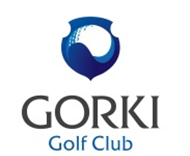 Mens Only 1 Stage 11.06.17Mens Only 1 Stage 11.06.17Организатор турнираGORKI Golf ClubТурнирный комитетГлавный судья- Дмитрий Голев                                                                 Секретарь турнира – Валерия Попова                                                                                            Регистрация игроковreception@gorkigolf.ru  тел.: +7 812 318 09 90Открытие регистрации2 июняЗакрытие регистрации11 июняМаксимальное количество участников80 игроков                                                                                                                                           Ограничение участияЧлены клуба и гостиОграничение HCPМаксимальный гандикап допуска 20.0Использование кеддиКедди допущеныПравилаПравила R&A, местные правилаСтоимость участияЧлены клуба – бесплатноГольфисты, не являющиеся Членами Клуба – 20% скидка на грин фи.Стоимость участия включаетРаунд 18 лунокФормат турнираТурнир проводится в гандикапной группе 0 до 20,0 в формате Strokeplay без учета гандикапаИгровые тиБелые тиОпределение победителяВ случае, если два и более участников, показали по результатам этапа равный результат, победитель этапа определяется по наименьшему суммарного счету на последних 9 лунках, последних 6, 3 или последней лунки. В общий зачет идут 4 лучших результата из 7 сыгранных этапов.Абсолютный победитель определяется по сумме ударов четырех лучших этаповФормат стартаПоследовательный стартФормирование флайтовТурнирный комитетРегистрация участниковВ течении всего игрового дня на ресепшн гольф -клубаСтарт Tee timeВ течении всего игрового дняВремя раунда 4 ч. 30 м.Место сдачи счетных карточекРесепшн г/к ГоркиНаграждениеНаграждение  победителя и призеров  состоится на Закрытии сезона.